МУНИЦИПАЛЬНОЕ   БЮДЖЕТНОЕ   ОБЩЕОБРАЗОВАТЕЛЬНОЕ УЧРЕЖДЕНИЕЛЕНИНСКАЯ      СРЕДНЯЯ    ОБЩЕОБРАЗОВАТЕЛЬНАЯ     ШКОЛАул. Школьная, д. 5, п Долотинкателефон: ( 86385) 39-1-41,                            факс: ( 86385) 39-1-41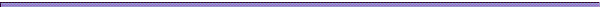 ПРИКАЗ29.08.2021	№ ________О создании и функционировании Центра образования естественно - научной направленности  «Точка роста» в МБОУ Ленинской  СОШ  в 2021 годуНа основании Распоряжения Правительства РО от 03.12.2020 г. №223 «О некоторых мерах по созданию и функционированию в общеобразовательных организациях, расположенных в сельской местности и малых городах в Ростовской области, центров образования естественно-научной направленности «Точка роста», приказа Минобразования РО от 15.12.2020 №1039 «Об утверждении ответственного должностного лица и перечня образовательных организаций», методических рекомендаций утвержденных распоряжением Министерства просвещения Российской Федерации от 21.12.2020 №Р-181 «Об утверждении методических рекомендаций по созданию и функционированию в общеобразовательных организациях, расположенных в сельской местности и малых городах, центров образования естественно-научной и технологической направленностей», распоряжения Р-6 от 12.01.2021 года «Об утверждении методических рекомендаций по созданию и функционированию в общеобразовательных организациях, расположенных в сельской местности и малых городах, центров образования естественно-научной и технологической направленностей ПРИКАЗЫВАЮ:Создать Центр образования естественно - научной направленности  «Точка роста» на базе МБОУ Ленинской СОШ  в соответствии с Методическими рекомендациями и фирменным стилем, утвержденным Министерством просвещения РФ на базе кабинета биологии и химии (заведующий кабинетом Чеботарева Н.И..), кабинета физики  (заведующий кабинетом Николаева О.И.)Сальниковой Т.А.., заместителю директора по УВР, создать страницу «Точка роста» на официальном сайте учреждения до 15.09..2021 года и проводить мероприятия по наполнению данной страницы.Утвердить Положение о центре образования естественно - научной направленностей «Точка роста» в МБОУ Ленинской  СОШ  на основании Типового положения о деятельности Центров образования естественно-научной и технологической направленности «Точка роста» на территории Миллеровского района (приложение 1).Утвердить рабочую группу по проведению первоочередных мероприятий по созданию на базе школы центра образования естественно - научной направленности «Точка роста» в составе:Головкова Т.В., директор школы;Сальникова ТА.., заместитель директора по УВР;Чеботарева Н.И.., учитель биологии;Николаева О.И. учитель физики;Назначить руководителем Центра образования естественно - научной направленности «Точка роста» заместителя директора по УВР Сальникову Т.А.Утвердить план первоочередных мероприятий (дорожную карту) по созданию и функционированию Центра естественно - научной направленности «Точка роста» в 2021 году (приложение 2). Обеспечить выполнение плана первоочередных мероприятий (дорожной карты).Утвердить медиаплан по информационному сопровождению создания и функционирования Центра естественно - научной направленности «Точка роста» в 2021 году (приложение 3).Контроль за выполнением приказа оставляю за собой.Директор школы	Головкова Т.В..